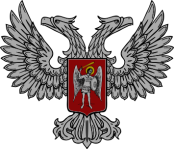 АДМИНИСТРАЦИЯ ГОРОДА ГОРЛОВКАРАСПОРЯЖЕНИЕглавы администрации30  марта  2021 г.		№  251-рг. ГорловкаО внесении изменений в распоряжение главы администрациигорода Горловка от 01 декабря 2020 г. № 975-р «О ликвидации МУНИЦИПАЛЬНОГО ОБЩЕОБРАЗОВАТЕЛЬНОГО УЧРЕЖДЕНИЯ ГОРОДА ГОРЛОВКИ «ШКОЛА № 15»Руководствуясь, подпунктом 2.4.9. пункта 2.4. раздела 2, пунктом 4.1. раздела 4 Положения об администрации города Горловка, утвержденного распоряжением главы администрации города Горловка от 13 февраля 2015 г.            № 1-р (с изменениями от 24 марта 2020 г. № 291-р)Внести изменения в распоряжение главы администрации города Горловка от 01 декабря 2020 г. № 975-р «О ликвидации МУНИЦИПАЛЬНОГО ОБЩЕОБРАЗОВАТЕЛЬНОГО УЧРЕЖДЕНИЯ ГОРОДА ГОРЛОВКИ «ШКОЛА № 15», заменив в пункте 7. слова и цифры «31 марта 2021 года» на слова и цифры «30 сентября 2021 года».Настоящее Распоряжение вступает в силу со дня подписания.Первый заместитель главы администрации города Горловка	П.В. Калиниченко